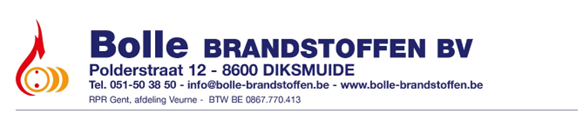 Beste,Hierbij bevestigd bedrijf  (>>> Firmanaam invullen<<<  )	: ………………………………………………………		                                                                                                 via het Bolle-Tankkaart systeem » rode gasolie diesel non-road 10ppm’ » te tanken en te gebruiken,                                                                                                                 en zich hierbij te houden aan de regels van het onderstaand koninklijk besluit;Koninklijk Besluit betreffende de belasting van energieproducten en elektriciteit                                                van 28 juni 2015 gepubliceerd op 23 juli 2015.Artikel 13 definieert de « industriële en commerciële doeleinden » opgenomen in artikel 420, § 4 van de programmawet van 27 december 2004.Art. 13.Betreffende de industriële en commerciële doeleinden zoals bepaald in artikel 420, § 4 van de wet : 1° wordt onder "stationaire motoren" verstaan, de vaste motoren voor het aandrijven van generatoren, compressoren, pompen, centrifuges en dergelijke, ook indien deze gemonteerd zijn op voertuigen, voor zover de motor niet verbonden is met het aandrijfmechanisme van het voertuig en over een afzonderlijk brandstofreservoir beschikt.2° wordt onder "installaties en machines die worden gebruikt in de bouw, de weg- en waterbouw en voor openbare werken" verstaan, schrapers, laadschoppen, heimachines, wegwalsen, egaliseermachines, bulldozers, graafmachines, hijstoestellen, grasmaaimachines en dergelijk, ingedeeld onder hoofdstuk 84 van bijlage I van Verordening (EEG) nr.2658/87 van de Raad met betrekking tot de tarief- en statistieknomenclatuur en het gemeenschappelijk douanetarief; 3° a) wordt onder "voertuigen bestemd om buiten de openbare weg te worden gebruikt" verstaan de voertuigen die niet bij de Dienst voor Inschrijving van de Voertuigen (DIV) zijn ingeschreven en derhalve niet over een kentekenplaat beschikken; b) wordt onder "voertuigen waarvoor geen vergunning is verleend voor overwegend gebruik op de openbare weg" verstaan : i) de voertuigen die niet voldoen aan de voorwaarden vastgesteld voor het afleveren door de Dienst voor Inschrijving van de Voertuigen (DIV) van een vergunning voor overwegend gebruik op de openbare weg. De voertuigen waarvoor wel een vergunning is verleend voor overwegend gebruik op de openbare weg zijn de voertuigen ingeschreven bij de Dienst voor Inschrijving van de Voertuigen (DIV), voorzien van een kentekenplaat en een bewijs van inschrijving, beschikkend over een gelijkvormigheidsattest afgeleverd op basis van een proces-verbaal van goedkeuring van de FOD Mobiliteit en Vervoer en onderworpen aan een periodieke technische controle; of ii) de voertuigen die in hoofdzaak worden gebruikt buiten de openbare weg en die slechts ten bijkomstige titel gebruik maken van de openbare weg.Verkoop verboden voor de voeding van geïnstalleerde motoren op voertuigen bestemd voor gebruik op de openbare weg (art. 54 van het K.B. van 28 juni 2015 betreffende de belasting van energieproducten en elektriciteit) op straf van een boete van 625,00 tot 3.125,00 EUR (art. 437 van de programmawet van 27 december 2004)Firma ( >>> Firmanaam invullen<<< ): ……………………………………………………………………………………………………………( naam + “gelezen en goedgekeurd” + handtekening + datum ):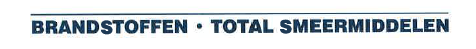 ………………………………………………………………………………………………………………………………………………………………………